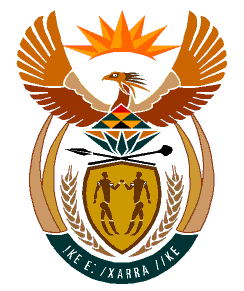 MINISTRYHUMAN SETTLEMENTS	REPUBLIC OF SOUTH AFRICA 	Private Bag X645, Pretoria, 0001. Tel: (012) 421 1309, Fax: (012) 341 8513  Private Bag X9029, Cape Town, 8000. Tel (021) 466 7603, Fax: (021) 466 3610 NATIONAL ASSEMBLYQUESTION FOR WRITTEN REPLYQUESTION NUMBER: PQ 2846: NW3443EDATE OF PUBLICATION: 02 SEPTEMBER 2022Ms. S A Buthelezi (IFP) to ask the Minister of Human SettlementsWhether, with reference to the perceived ambivalence of the Government towards Informal Settlements and poor development of implementation and capacity mechanisms, there has been any proactive programmes her Department initiated to tackle this, if not, why not, if so, what are the relevant details thereof;Whether she has found that the specified programmes have been successful in dealing with the deficiencies that surround the construction of viable housing; if not, why not, if so, what are the relevant details?Reply:(1)	The Informal Settlements Upgrading Programme was instituted in 	terms of section  3(4) (g) of the Housing Act, 1997 (Act No. 107 of 	1997), (The Housing Act) and is reffered to as the National Housing 	Programme: Upgrading of Informal Settlements. The programme 	seeks to facilitate the structured in situ upgrading of informal 	settlements as opposed to relocation to achieve, tenure security, 	health & security and empowerment etc.In 2019/2020, the National Department of Human Settlements in consultation with the National Treasury introduced the Informal Settlements Upgrading Partnership Grant (ISUPG), this was an attempt by the Department to ensure that there is a focus on the upgrading of informal settlements projects within the sector. The main objective of the Grant was to strengthen the policy in relation to the Informal Settlements Upgrading Programme, for both provinces and metropolitan municipalities. The Grant seeks to ensure the provision of basic services such as water, electricity, roads, stormwater, refuse removal and sanitation services to households.To support the implementation of the Grant, a total budget of R14.7 billion was reprioritised from the Human settlements Development Grant (HSDG) and Urban Settlements Development Grant (USDG)  in 2020/21 and 2021/2022. The funds were set aside to support the upgrading of 231 000 households in informal settlements over the medium-term. In terms of finding out whether the identified programmes have been successful in dealing with the deficiencies that surround the construction of viable housing, it must be noted that the introduction of the dedicated Informal Settlements Upgrading Partnership Grant was in 2019/2020 and actual implementation started during the 2021/22 financial year, thus  it is still too early for the Department to pronounce on the success or failure of the Grant in dealing with the deficiencies that surround the construction of viable housing. However, the non-financial performance of the programme in provinces and municipalities was provided and reported that 610 informal settlements were upgraded by provinces and 674 by metropolitan municipalities during the 2021/22 financial year. Furthermore, a total of 21 075 sites were provided with basic services such as electricity, water and sanitation by provinces and a total of 3 596 sites by metropolitan municipalities in 2021/22.